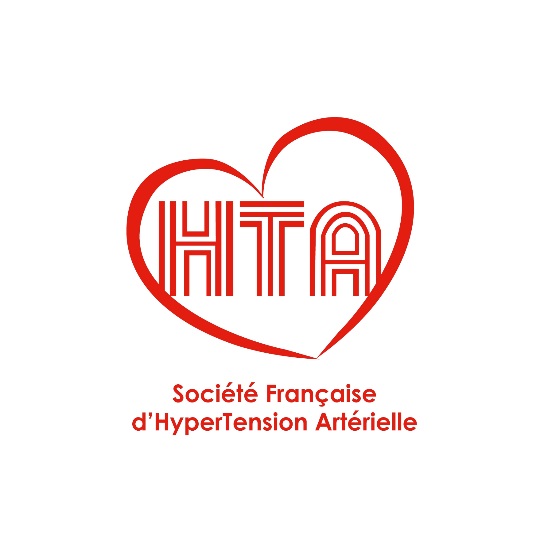 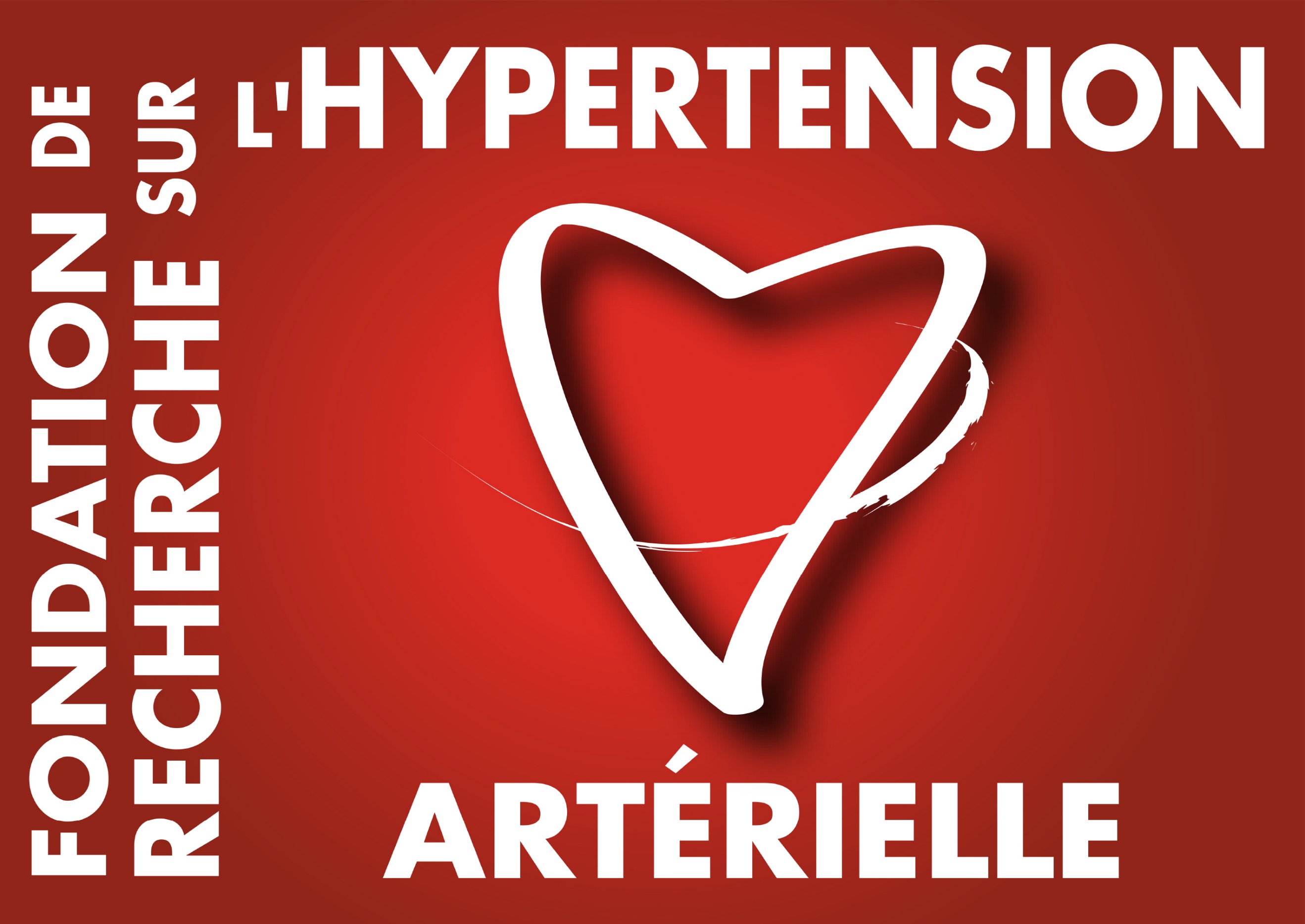 	Bourse de recherche SFHTA/FRHTADate limite de réception des dossiers 12 JUIN 2020Les dossiers doivent être adressés exclusivement par E-mailcontact.sfhta@sfcardio.frLes dossiers remis après le 12 JUIN 2020 ne seront pas acceptés	    Bourse de recherche SFHTA/FRHTAIdentité du candidat :Mr / MmeNom : ……………………………………………………………… Prénom : 	Date et lieu de naissance :	Adresse personnelle :	Tél. :	E-mail :	Nom de l’équipe, du service, ou du laboratoire d’accueil : Intitulé : 	Responsable / Directeur : 	Adresse : 	Tél. : 	 Email :	Titre du projet (en majuscules) :Date du dépôt de la demande : Signature obligatoire du demandeur					Signature du Responsable / DirecteurNom : ………………………………………………………Nom : ………………………………………………………Nom : ………………………………………………………Nom : ………………………………………………………Nom : ………………………………………………………Exemple : mois 1 à 3 : ………. mois 3 à 6 : ………. mois 6 à 9 : ………. mois 9 à12 : ………etc.Nom : ………………………………………………………Rappel : L'objet de la bourse est de financer un salaire et pas de financer du matérielMerci de préciser le budget associé de l’équipe sur la thématique démontrant la faisabilité́ du projet (Financements obtenus et/ou demandes, projets PHRC, ANR, FRM, FRHTA, ..)Merci de préciser les éventuelles autres demandes de bourse effectuées et la date de réponse attendue"